Curriculum Committee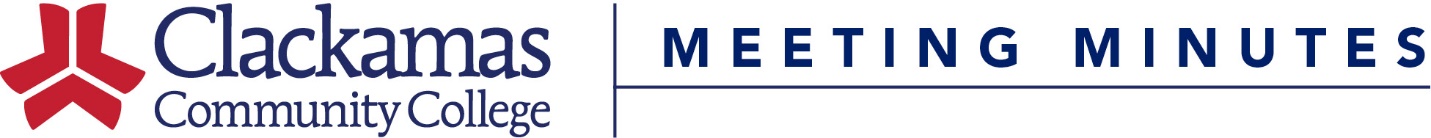 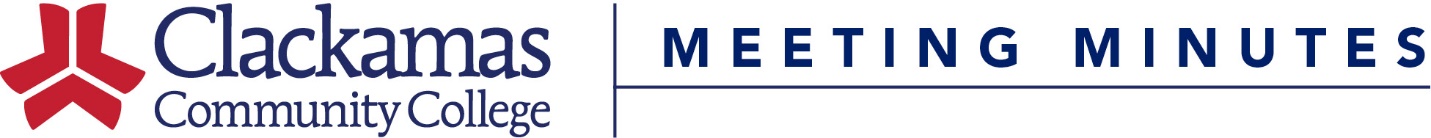 May 20, 2016Meeting AgendaPresent:  Dustin Bare, Nora Brodnicki, Rick Carino, Elizabeth Carney, Amanda Coffey, Megan Feagles (Recorder), Bev Forney, Sharron Furno, Sue Goff, Dawn Hendricks, Shalee Hodgson, Kerrie Hughes (Alternate Chair), Jason Kovac, Lupe Martinez, Mike Mattson, Tracy Nelson, Scot Pruyn (Chair), Lisa Reynolds, Cynthia Risan, Terrie Sanne, Charles Siegfried, Sarah Steidl, Dru Urbassik, Andrea Vergun, Helen Wand, Jim Wentworth-PlatoGuests:   Joanna Crawford, Allison deFreese, Tana SawzakAbsent:   ASG, George Burgess, Eden Francis, Kara Leonard, Alice Lewis, Patricia McFarland, David Plotkin, Tara SpreheWelcome & IntroductionsApproval of MinutesApproval of the May 20, 2022 minutesMotion to approve, approvedConsent AgendaCourse Number ChangesCourse Title ChangeReviewed Outlines for ApprovalMotion to approve, approvedCourse and Program ApprovalsEmergency Medical Technology (EMT) ChangesTana Sawzak presentedHours: EMT-101, EMT-102Currently 44 LECT, 22 LE/LA, 33 LAB, changing to 48 LECT, 24 LE/LA, 36 LAB. No credit changeChange typo in SLO 10 from “safety” to “safely”absorbing material from EMT-107 and EMT-108, which will be inactivatedMotion to approve, approvedCourse Inactivations: EMT-107, EMT-108Material being absorbed into EMT-101 and EMT-102EMT 1 year certificate is designed to provide the prerequisite classes so that a student can transfer into an AAS of Paramedic at another school.  Most of those other schools no longer require EMT-107 and 108Motion to approve, approvedAmendments: Emergency Medical Technology CCTotal credits change from 55 to 51Removing EMT-107 and EMT-108.No longer requiring CPR cardMotion to approve, approvedESOL Course Inactivations: ESL-080, PIE-016, PIE-095Andrea Vergun presentedESL-080: Changed to ASE-080PIE-016: Not offering beginning level to PIE studentsPIE-095: Not offering PIE tutoring anymoreMotion to approve, approvedNew CoursesCJA-206/HS-206Joanna Crawford presentedTo give human services, criminal justice, and any other interested disciplines an introduction to the concepts of trauma, its impact on the brain and body, and how it intersects with industries that serve vulnerable populations.It was recommended to update the hours to 33 for both. Motion to approve, approvedES-221, ES-241Lupe Martinez presentedThese were created with the intent to be part of a new Ethnic Studies program.ES-221: remove AL from the SLOs. ES-241: SLO2: It was recommended to specify what Time Immemorial is or to use common student language. The concept is too detailed to summarize in the SLOsThese courses have not yet been approved for General Education certification.Jason will check in with Lupe and the Gen Ed Committee to discuss gen ed certification criteria related to transfer.Motion to approve, approvedWRD-098ESAmanda Coffey presentedThis is WRD-098 taught in Spanish.It will not be equated to WRD-098Motion to approve, approvedComputer Science AmendmentsRick Carino presentedComputer & Network Administration AASTotal credits change from 93-98 to 90-95Switching a few courses around and adding CS-153Adding FYE-101 to electivesThere was discussion about the differences between WR-101 and WR-121 and which course is appropriate for this program.This could be a project for the following year for programs that include both.Computer & Network Administration CCSame changes as the first year of the AAS.Total credits change from 52-55 to 52-56.Adding FYE-101 to electivesMotion to approve, approvedOld BusinessNew BusinessClosing Comments-Meeting Adjourned-Next Meeting: October 7, 2022 (8-9:30am)